GRADONAČELNIKKLASA: 614-04/24-01/02URBROJ: 2133-01-03/06-24-2Karlovac, 19. veljače 2024. godineNa temelju Odluke o raspisivanju javnih poziva za financiranje programskih sadržaja elektroničkih medija u 2024. godini KLASA: 614-04/24-01/02 URBROJ: 2133-01-03/06-24-2 od 19. veljače 2024. godine, gradonačelnik Grada Karlovca dana 19. veljače 2024. godine objavljujeJAVNI POZIVza financiranje programskih sadržaja audiovizualnih (televizijskih) programa od interesa za Grad Karlovac u 2024. godiniPREDMET JAVNOG POZIVAPredmet javnog poziva je javno prikupljanje prijava za financiranje programskih sadržaja regionalnih i lokalnih nakladnika televizije od interesa za Grad Karlovac u 2024. godini, a sukladno Zakonu o elektroničkim medijima.Pod programskim sadržajima podrazumijevaju se objave i emisije od interesa za Grad Karlovac i objave i emisije kojima se prati Grad, a koje nisu redoviti informativni program.Cilj dodjele financijskih sredstava je proizvodnja i objava kvalitetnih programskih sadržaja od interesa za Grad Karlovac i stanovnike Karlovca.UVJETI ZA PRIJAVU NA JAVNI POZIVNa Javni poziv mogu se prijaviti lokalni i regionalni televizijski nakladnici koji obavljaju djelatnost elektroničkog medija i ispunjavaju sljedeće uvjete:imaju sjedište, odnosno prebivalište u Republici Hrvatskoj,imaju koncesiju za područje grada Karlovca,upisani su u Knjigu pružatelja medijskih usluga televizije Agencije za elektroničke medije (AEM) i to najmanje godinu dana od dana predaje prijave na Javni poziv.Pravo na dodjelu financijskih sredstava ne mogu ostvariti nakladnici:koji prijavljene programske sadržaje financiraju iz sredstava Fonda za poticanje i pluralizam elektroničkih medija, proračuna Europske unije i Državnog proračuna,koji su u likvidaciji ili stečajnom postupku,koji imaju nepodmirenih obveza prema Državnom proračunu i Proračunu Grada Karlovca. KRITERIJI ZA OCJENU PRIJAVLJENIH PROGRAMAOsnovni kriteriji temeljem kojih će se ocjenjivati prednost prijavljenog programa su:Dodatno će se ocjenjivati sadržaji usmjereni na teme:SADRŽAJ PRIJAVENakladnik može na Javni poziv prijaviti najviše 2 programska sadržaja. U tom slučaju programske sadržaje prijavljuje odvojeno, odnosno za svaki programski sadržaj koristi zasebni Programski Obrazac prijave.Kod prijave nakladnik mora priložiti:Nakladnički obrazac (Obrazac 1)  koji sadrži podatke o podnositelju prijave na Javni poziv za financiranje programskih sadržaja audiovizualnih (televizijskih) programa od interesa za Grad Karlovac u 2024. godiniProgramski obrazac (Obrazac 2) prijave koji sadrži podatke o programskom sadržaju koji se prijavljuje na Javni poziv za financiranje programskih sadržaja audiovizualnih (televizijskih) programa od interesa za Grad Karlovac u 2024. godiniIzjava (Obrazac 3)Izvadak iz Upisnika medijskih usluga koji se vodi pri Vijeću za elektroničke medijePotvrda nadležne porezne uprave o nepostojanju duga (ne starije do 30 dana)Nakladnički i programski obrazac moraju biti u cijelosti popunjeni, potpisani od strane ovlaštene osobe prijavitelja i ovjereni pečatom.Obrasci se mogu preuzeti na službenoj internetskoj stranici Grada Karlovca: www.karlovac.hr.Obrasci se ispunjavaju isključivo pomoću računala.ROK I NAČIN PRIJAVERok za podnošenje prijave je 8 (osam) dana od dana objave Javnog poziva na internetskoj stranici Grada Karlovca.Sve prijave moraju u navedenom roku biti zaprimljene u pisarnici Grada Karlovca, zaključno s danom 27. veljače 2024. godine bez obzira na način dostave.Prijave ponuda šalju se preporučenom poštom na adresu: GRAD KARLOVAC, Banjavčićeva 9, 47000 Karlovac ili se predaju neposredno u pisarnici Grada Karlovca, Banjavčićeva 9 s naznakom „Prijava na Javni poziv za financiranje programskih sadržaja audiovizualnih (televizijskih) programa od interesa za Grad Karlovac u 2024. godini“ – „Ne otvaraj“Neće se razmatrati ponude koje pristignu izvan roka određenog Javnim pozivom, nepotpune ponude, ponude podnositelja koji ne zadovoljavaju kriterije Javnog poziva.Broj i iznos dodijeljenih potpora bit će usklađen s raspoloživim proračunskim sredstvima Grada Karlovca.Zaprimljene ponude otvara i ocjenjuje Povjerenstvo za otvaranje ponuda po javnom pozivu.Gradonačelnik Grada Karlovca donosi zaključak o odabiru korisnika financiranja programskih sadržaja elektroničkih medija.REZULTATI JAVNOG POZIVA I POTPISIVANJE UGOVORARezultati Javnog poziva bit će objavljeni na internetskoj stranici Grada Karlovca (www.karlovac.hr) u roku od pet (5) dana od donošenja zaključka o odabiru.Nakladnik koji je sudjelovao u Javnom pozivu može podnijeti prigovor na odluku o odabiru korisnika potpora. Prigovor se podnosi Gradonačelniku Grada Karlovca u roku od osam (8) dana od dana objave odluke o odabiru korisnika financiranja programskih sadržaja elektroničkih medija. O prigovoru odlučuje Gradonačelnik.Nakladnici kojima se odobre financijske potpore sklopit će s Gradom Karlovcem ugovor o financiranju programskih sadržaja kojim će se regulirati međusobna prava i obveze korisnika financijskih potpora i Grada Karlovca.Sve dodatne informacije mogu se dobiti isključivo putem email adrese: press@karlovac.hrGRADONAČELNIKDamir Mandić, dipl. teol.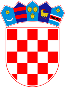 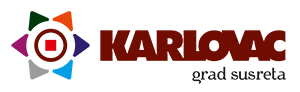 		REPUBLIKA HRVATSKAKARLOVAČKA ŽUPANIJA		REPUBLIKA HRVATSKAKARLOVAČKA ŽUPANIJA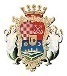 GRAD KARLOVACKriterijBroj bodova1.Kvaliteta, kreativnost, inovativnost, autorski pristup u osmišljavanju programskog sadržaja od interesa za Grad Karlovac i građane Karlovca. 0 – 202.Lokalni karakter programskog sadržaja (usmjerenost na potrebe i interese građana Grada Karlovca).0 – 103.Dinamika objava prijavljenog programskog sadržaja na primarnom mediju te dinamika objava istog ili prilagođenog sadržaja na portalima i društvenim mrežama proizašlih iz primarnih medija prijavitelja.0 - 104.Doseg i brzina objava pojedinog pružatelja medijskih usluga, gledanost na području Grada Karlovca.0 - 10UKUPNO0 - 50KriterijBroj bodova1.Poticanje gospodarskih aktivnosti na podrucju Grada Karlovca0-52.Poticanje multikulturalnosti, kulturne raznolikosti, njegovanje kulturne baštine, razvoj odgoja i obrazovanja, znanosti, sporta0-53.Poticanje turizma i turističkih manifestacija Grada Karlovca 0-54.Promocija zaštite okoliša i ljudskog zdravlja, te socijalne uključenosti populacije starijih osoba, hrvatskih branitelja, osoba s invaliditetom i osoba s posebnim potrebama0-55.Nacionalne manjine u Gradu Karlovcu i promicanje ravnopravnosti spolova0-5Ukupno:0- 25